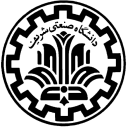 کارنامه تحصیلی تطبیق دانشجویان دوره کارشناسی رشته علوم کامپیوترنام و امضاء مسئول تطبیق:                                               نام و امضاء سرپرست دانشکده:  تاریخ:		……… ………….			        تاریخ:              ….…………….    دروس عمومیگذراندن درس اندیشه اسلامی 1 الزامی است.نام و امضاء مسئول تطبیق:	تاریخ:	دروس الزامی دانشگاهدروس انتخابی- الزامی دانشگاهگذراندن یکی از دروس ریاضیات مهندسی، معادلات دیفرانسیل با مشتقات جزئی یا توابع مختلط 1 برای فارغ التحصیلی الزامی است. (اخذ واحد در هر سه           درس مورد قبول نیست.)گذراندن حداقل 9 واحد از دروس دانشکدههای دیگر و 3 واحد در زمینههای اقتصاد و مدیریت برای فارغالتحصیلی الزامی است.نام و امضاء مسئول تطبیق:	تاریخ:	دروس الزامی مشترکدروس الزامی رشته علوم کامپیوترنام و امضاء مسئول تطبیق:	تاریخ:	دروس  تخصصیگذراندن حداقل30 واحد درس تخصصی برای فارغالتحصیلی الزامی است. در هر یک از چهار زمینه تخصصی زیر اخذ یک درس الزامی است.                   واحدهای باقیمانده میتواند از دروس چهار زمینه یاد شده، دروس تحصیلات تکمیلی رشته علوم کامپیوتر و پروژه کارشناسی اختیار شود.  دروس اختیاری گذراندن حداقل 5 واحد اختیاری از دروس دانشکده علوم ریاضی یا دانشکدههای دیگر الزامی است.نام و امضاء مسئول تطبیق:	تاریخ:	دروستعداد واحدتعداد واحدگذراندهدروس عمومیدروس الزامی دانشگاهدروس انتخابی – الزامی دانشگاهدروس الزامی مشترکدروس الزامی رشته علوم کامپیوتردروس تخصصیدروس اختیاری2025151228305جمع135نمرهنیمسال اخذ درسواحد نام و شماره درس معادلواحدشماره درسنام درسردیف237445اندیشه اسلامی 1مبانی  نظری اسلام (4 واحد)237446اندیشه اسلامی 2مبانی  نظری اسلام (4 واحد)237447انسان در اسلاممبانی  نظری اسلام (4 واحد)237448حقوق اجتماعی و سیاسی در اسلاممبانی  نظری اسلام (4 واحد)237126فلسفه اخلاقاخلاق اسلامی (2 واحد)237123اخلاق اسلامیاخلاق اسلامی (2 واحد)237127آیین زندگیاخلاق اسلامی (2 واحد)237128عرفان عملی اسلاماخلاق اسلامی (2 واحد)237626انقلاب اسلامی ایرانانقلاب اسلامی(2 واحد)237627آشنایی با قانون اساسیانقلاب اسلامی(2 واحد)237628اندیشه سیاسی امام خمینی(ره)انقلاب اسلامی(2 واحد)237618تاریخ فرهنگ و تمدن اسلامیتاریخ و تمدن اسلامی (2 واحد)237620تاریخ تحلیلی صدر اسلامتاریخ و تمدن اسلامی (2 واحد)237622تاریخ امامتتاریخ و تمدن اسلامی (2 واحد)237489تفسیر موضوعی قرآنمنابع اسلامی (2 واحد)237490تفسیر موضوعی نهج البلاغهمنابع اسلامی (2 واحد)130001تربیت بدنی 1تربیت بدنی(2 واحد)130002تربیت بدنی 2تربیت بدنی(2 واحد)337991ادبیات فارسی331101انگلیسی همگانی037510تنظیم خانواده20جمعجمعجمعنمرهنیمسال اخذ درسواحد نام و شماره درس معادلواحدشماره درسنام درسردیف4222015ریاضی عمومی 11422016ریاضی عمومی 22322034معادلات دیفرانسیل3324011فیزیک 14124001آز فیزیک پایه 15324012فیزیک 2 6124002آز فیزیک پایه 27322014برنامه سازی کامپیوتر8133018کارگاه9235311نقشه کشی صنعتی1025جمعجمعجمعنمرهنیمسال اخذ درسواحدشماره درسنام درسردیف1234515جمعجمعجمعنمرهنیمسال اخذ درسواحدنام و شماره درس معادلواحدشماره درسنام درسردیف422255جبر خطی1422089احتمال و کاربرد آن2422655آنالیز عددی 1312جمعجمعجمعنمرهنیمسال اخذ درسواحدنام و شماره درس معادلواحدشماره درسنام درسردیف422064آمار و کاربرد آن1322825ریاضیات گسسته2322131منطق ریاضی3422815برنامه نویسی پیشرفته4422885اصول سیستمهای کامپیوتری 5422822ساختمان داده ها6322873نظریه اتوماتا و زبانها7322861سیستمهای عامل 1828جمعجمعجمعنمرهنیمسال اخذ درسواحدشماره درسنام درسزمینه تخصصیردیفسیستمها1محاسبات علمی2نظریه الگوریتمها3علوم ریاضی45678930جمعجمعجمعجمعنمرهنیمسال اخذ درسواحدشماره درسنام درسردیف12345جمعجمعجمع